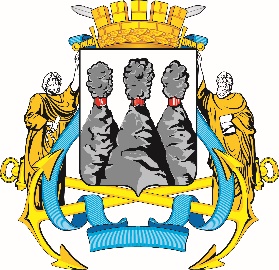 ПОСТАНОВЛЕНИЕВ соответствии с Решением Городской Думы Петропавловск-Камчатского городского округа от 31.10.2013 № 145-нд «О наградах 
и почетных званиях Петропавловск-Камчатского городского округа» и протоколом заседания Комиссии Городской Думы Петропавловск-Камчатского городского округа по наградам от 13.02.2023 № 2ПОСТАНОВЛЯЮ:за значительный вклад в развитие дошкольного образования на территории Петропавловск-Камчатского городского округа в результате добросовестного труда и высокого уровня профессионализма наградить Почетными грамотами Городской Думы Петропавловск-Камчатского городского округа следующих работников муниципального автономного дошкольного образовательного учреждения «Детский сад № 25»:Атюшеву Анастасию Геннадьевну – кастеляншу;Банник Оксану Сергеевну – воспитателя;Желиховскую Наталию Васильевну – повара;Куприц Андрея Викторовича – сторожа;Купряшину Татьяну Алексеевну – младшего воспитателя;Куркину Елену Вячеславовну – воспитателя группы комбинированной направленности;Мамцеву Светлану Владимировну – младшего воспитателя;Никитко Татьяну Юрьевну – воспитателя группы комбинированной направленности;Овчинникову Олесю Николаевну – младшего воспитателя;Огурцову Марию Анатольевну – младшего воспитателя;Павлову Веру Владимировну – воспитателя;Прищепо Ольгу Александровну – воспитателя; Соколову Анастасию Константиновну – повара;Трофимову Марию Андреевну – музыкального руководителя;Филатову Евгению Аркадьевну – учителя-логопеда;Шиллинг Владимира Георгиевича – заместителя заведующего по административно-хозяйственной деятельности.ГОРОДСКАЯ ДУМАПЕТРОПАВЛОВСК-КАМЧАТСКОГОГОРОДСКОГО ОКРУГАПРЕДСЕДАТЕЛЬ16.02.2023 № 24О награждении Почетными грамотами Городской Думы Петропавловск-Камчатского городского округа И.о. председателя Городской Думы Петропавловск-Камчатского городского округаБ.А. Лесков